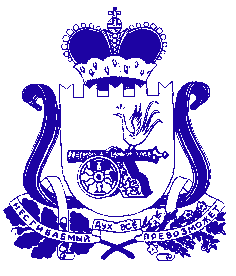 АДМИНИСТРАЦИЯМУНИЦИПАЛЬНОГО ОБРАЗОВАНИЯ «КРАСНИНСКИЙ РАЙОН»СМОЛЕНСКОЙ ОБЛАСТИП О С Т А Н О В Л Е Н И Еот 19.07.2019     № 258Об утверждении Порядка представления гражданами, претендующими на замещение должностей муниципальной службы и лицами, замещающими должности муниципальной службы в Администрации муниципального образования «Краснинский район» Смоленской области, сведений о своих доходах, расходах, об имуществе и обязательствах имущественного характера, а также сведений о доходах, расходах, об имуществе и обязательствах имущественного характера своих супруги (супруга) и несовершеннолетних детейВ соответствии со статьей 15 Федерального закона от 2 марта 2007 года № 25-ФЗ «О муниципальной службе в Российской Федерации», Указом Президента Российской Федерации от 18 мая 2009 года № 559 «О представлении гражданами, претендующими на замещение должностей федеральной государственной службы, и федеральными государственными служащими сведений о доходах, об имуществе и обязательствах имущественного характера», областным законом от 29 сентября 2009 года № 91-з «О представлении гражданами, претендующими на замещение государственных должностей Смоленской области, должностей государственной гражданской службы Смоленской области, и лицами, замещающими государственные должности Смоленской области, государственными гражданскими служащими Смоленской области сведений о своих доходах, об имуществе и обязательствах имущественного характера, а также сведений о доходах, об имуществе и обязательствах имущественного характера своих супруги (супруга) и несовершеннолетних детей», Администрация муниципального образования «Краснинский район» Смоленской области  постановляет:Утвердить прилагаемый Порядок представления гражданами, претендующими на замещение должностей муниципальной службы, и лицами, замещающими должности муниципальной службы в Администрации муниципального образования «Краснинский район» Смоленской области сведений о своих доходах, расходах, об имуществе и обязательствах имущественного характера, а также сведений о доходах, расходах, об имуществе и обязательствах имущественного характера своих супруги (супруга) и несовершеннолетних детей.Глава муниципального образования«Краснинский район»Смоленской области                                                                       С.В. АрхипенковУТВЕРЖДЕНпостановлением Администрациимуниципального образования «Краснинский район» Смоленской областиот______________    №_____ПОРЯДОК представления гражданами, претендующими на замещение должностей муниципальной службы, и лицами, замещающими должности муниципальной службы в Администрации муниципального образования «Краснинский район» Смоленской области сведений о своих доходах, расходах, об имуществе и обязательствах имущественного характера, а также сведений о доходах, расходах, об имуществе и обязательствах имущественного характера своих супруги (супруга) и несовершеннолетних детей1.Настоящий Порядок устанавливает процедуру представления гражданами, претендующими на замещение должностей муниципальной службы, включенных в Перечень муниципальных должностей, должностей муниципальной службы, при назначении на которые граждане и при замещении которых лица, замещающие муниципальные должности, муниципальные служащие обязаны представлять сведения о своих доходах, расходах, об имуществе и обязательствах имущественного характера, а также сведения о доходах, расходах, об имуществе и обязательствах имущественного характера своих супруги (супруга) и несовершеннолетних детей (далее также – Перечень), утвержденный решением Краснинской районной Думы от 09.06.2017 №83, лицами, замещающими должности муниципальной службы в Администрации муниципального образования «Краснинский район» Смоленской области, включенные в Перечень (далее также – муниципальные служащие) сведений о своих доходах, расходах, об имуществе и обязательствах имущественного характера, а также сведения о доходах, расходах, об имуществе и обязательствах имущественного характера своих супруги (супруга) и несовершеннолетних детей (далее также – сведения).2. Сведения представляются гражданами, претендующими на замещение должностей муниципальной службы, включенных в Перечень, и муниципальными служащими Администрации муниципального образования «Краснинский район» Смоленской области по форме справки о доходах, расходах, об имуществе и обязательствах имущественного характера (далее - справка), утвержденной Указом Президента Российской Федерации от 23 июня 2014 года № 460 «Об утверждении формы справки о доходах, расходах, об имуществе и обязательствах имущественного характера и внесении изменений в некоторые акты Президента Российской Федерации» (далее также – Указ Президента Российской Федерации).3. Заполнение справки осуществляется с использованием специального программного обеспечения «Справки БК», размещенного на официальном сайте федеральной государственной информационной системы в области государственной службы в информационно-телекоммуникационной сети «Интернет».4. Гражданин, претендующий на замещение должности муниципальной службы, включенной в Перечень, при назначении на должность представляет:а) сведения о своих доходах, полученных от всех источников (включая доходы по прежнему месту работы или месту замещения выборной должности, пенсии, пособия, иные выплаты) за календарный год, предшествующий году подачи документов для замещения должности муниципальной службы, а также сведения об имуществе, принадлежащем ему на праве собственности, и о своих обязательствах имущественного характера по состоянию на первое число месяца, предшествующего месяцу подачи документов для замещения должности муниципальной службы;б) сведения о доходах супруги (супруга) и несовершеннолетних детей, полученных от всех источников (включая заработную плату, пенсии, пособия, иные выплаты) за календарный год, предшествующий году подачи гражданином документов для замещения должности муниципальной службы, а также сведения об имуществе, принадлежащем им на праве собственности, и об их обязательствах имущественного характера по состоянию на первое число месяца, предшествующего месяцу подачи гражданином документов для замещения должности муниципальной службы;в) сведения о своих расходах, а также о расходах своих супруги (супруга) и несовершеннолетних детей по каждой сделке по приобретению земельного участка, другого объекта недвижимости, транспортного средства, ценных бумаг, акций (долей участия, паев в уставных (складочных) капиталах организаций), совершенной им, его супругой (супругом) и (или) несовершеннолетними детьми в течение календарного года, предшествующего году представления сведений (далее - отчетный период), в случае если общая сумма таких сделок превышает общий доход данного лица и его супруги (супруга) за три последних года, предшествующих отчетному периоду, и об источниках получения средств, за счет которых совершены эти сделки.5. Муниципальный служащий, замещающий должность муниципальной службы, включенную в Перечень, ежегодно в срок не позднее 30 апреля года, следующего за отчетным, представляет:а) сведения о своих доходах, полученных за отчетный период (с 1 января по 31 декабря) от всех источников (включая денежное содержание, пенсии, пособия, иные выплаты), а также сведения об имуществе, принадлежащем ему на праве собственности, и о своих обязательствах имущественного характера по состоянию на конец отчетного периода;б) сведения о доходах супруги (супруга) и несовершеннолетних детей, полученных за отчетный период (с 1 января по 31 декабря) от всех источников (включая заработную плату, пенсии, пособия, иные выплаты), а также сведения об имуществе, принадлежащем им на праве собственности, и об их обязательствах имущественного характера по состоянию на конец отчетного периода;в) сведения о своих расходах, а также о расходах своих супруги (супруга) и несовершеннолетних детей по каждой сделке по приобретению земельного участка, другого объекта недвижимости, транспортного средства, ценных бумаг, акций (долей участия, паев в уставных (складочных) капиталах организаций), совершенной им, его супругой (супругом) и (или) несовершеннолетними детьми в течение календарного года, предшествующего году представления сведений (далее - отчетный период), в случае если общая сумма таких сделок превышает общий доход данного лица и его супруги (супруга) за три последних года, предшествующих отчетному периоду, и об источниках получения средств, за счет которых совершены эти сделки.6. В случае если гражданин, претендующий на замещение должности муниципальной службы, включенной в Перечень, или муниципальный служащий, замещающий должность, включенную в Перечень, обнаружили, что в представленных ими сведениях не отражены или не полностью отражены какие-либо сведения либо имеются ошибки, они вправе представить уточненные сведения путем их отражения в соответствующих разделах новой справки по форме, утвержденной Указом Президента Российской Федерации. Уточненные сведения могут быть представлены гражданином, претендующим на замещение должности муниципальной службы, в течение одного месяца со дня представления сведений в соответствии с пунктом 4 настоящего Порядка. Муниципальный служащий может представить уточненные сведения в течение одного месяца после окончания срока, указанного в пункте 5 настоящего Порядка. 7. В случае непредставления по объективным причинам муниципальным служащим сведений о доходах, расходах супруги (супруга) и несовершеннолетних детей, об имуществе, принадлежащем им на праве собственности, и об их обязательствах имущественного характера данный факт подлежит рассмотрению на комиссии по соблюдению требований к служебному поведению муниципальных служащих Администрации муниципального образования «Краснинский район» Смоленской области и урегулированию конфликта интересов.8. Сведения, представленные в соответствии с настоящим Порядком гражданином, претендующим на замещение должности муниципальной службы, включенной в Перечень, а также представляемые муниципальным служащим ежегодно, и информация о результатах проверки достоверности и полноты этих сведений приобщаются к личному делу муниципального служащего. В случае, если гражданин, претендовавший на замещение должности муниципальной службы, включенную в Перечень, представивший в соответствии с настоящим Порядком справки о своих доходах, расходах, об имуществе и обязательствах имущественного характера, а также справки о доходах, расходах, об имуществе и обязательствах имущественного характера своих супруги (супруга) и несовершеннолетних детей, не был назначен на должность муниципальной службы, эти справки возвращаются указанному лицу по его письменному заявлению вместе с другими документами.9. Непредставление гражданином, претендующим на замещение должности муниципальной службы, сведений о доходах, расходах, об имуществе и обязательствах имущественного характера либо представление заведомо недостоверных или неполных сведений является основанием для отказа в приеме указанного гражданина на муниципальную службу.10. Непредставление муниципальным служащим сведений о доходах, расходах, об имуществе и обязательствах имущественного характера или представление заведомо ложных сведений влечет освобождение муниципального служащего от замещаемой должности муниципальной службы либо привлечение его к иным видам дисциплинарной ответственности в соответствии с законодательством Российской Федерации.11. Сведения, представленные в соответствии с настоящим Порядком муниципальным служащим, размещаются на официальном сайте Администрации муниципального образования «Краснинский район» Смоленской области и предоставляются для опубликования средствам массовой информации в порядке, утвержденном нормативным правовым актом Администрации муниципального образования «Краснинский район» Смоленской области.